L’Amour : un cadeau à donner et à recevoir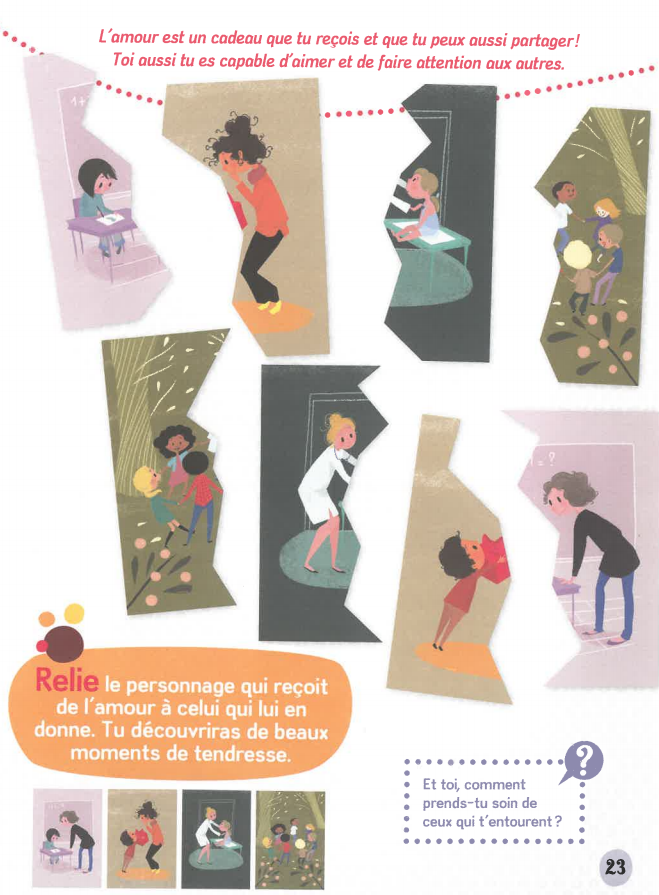 